           OBEC VARHAŇOVCE 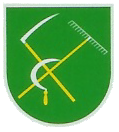              Obecný úrad Varhaňovce 56, 082 05č. obj.  011/ 2011                                                        MOVIR s. r. o.                                                    Pionierska 8                                                    080 05 Prešov                                                                                  Varhaňovce dňa. 31. 5. 2011Fakturačná adresa                           Miesto dodávkyObec Varhaňovce                               OcÚ Varhaňovce                                                            Varhaňovce 56      Varhaňovce 56                                    082 05     08205IČO 00327956DIČ 2021296717bankové spojenie: VÚB Prešov č. ú. 20627-572 /0200,  č. ú. Dexia banka č. ú.  0412252001/5600VEC: Objednávka      Obec Varhaňovce, zastúpená starostom obce Antonom Štefkom, týmto objednáva u Vás : 1/ Rozbrusovačka 125mm       1 ks2/ Rýľ                                      2 ks3/ Násada do rýľa                    2 ks    S pozdravom                                                                                         starosta obce                                                                                        Štefko Anton .........................................................................................................................................tel. 051 77811 17,   0905 753168,                     fax. 051 7495472,                         e-mail: varhanovce@stonline .sk  